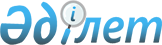 Об установлении изъятия из национального режимаПостановление Правительства Республики Казахстан от 20 мая 2022 года № 322.
      В соответствии со статьей 14 Закона Республики Казахстан от 4 декабря 2015 года "О государственных закупках" Правительство Республики Казахстан ПОСТАНОВЛЯЕТ:
      1. При осуществлении государственных закупок установить изъятие из национального режима товаров, происходящих из иностранных государств, по перечню согласно приложению к настоящему постановлению (далее – товары), за исключением товаров, не производимых на территории Республики Казахстан.
      2. Допустить к участию в государственных закупках товары, произведенные потенциальным поставщиком, находящимся в реестре отечественных производителей товаров, работ и услуг.
      3. Настоящее постановление вводится в действие по истечении десяти календарных дней после дня его первого официального опубликования и действует в течение двух лет. Перечень товаров, происходящих из иностранных государств, подлежащих изъятию из национального режима
      _________________________
					© 2012. РГП на ПХВ «Институт законодательства и правовой информации Республики Казахстан» Министерства юстиции Республики Казахстан
				
      Премьер-МинистрРеспублики Казахстан 

А. Смаилов
Приложение
к постановлению Правительства
Республики Казахстан
от 20 мая 2022 года № 322
№ п/п
Наименование
Код товара по ТН ВЭД ЕАЭС
ЕНС ТРУ
1
Вычислительные машины и их блоки
8471300000
8471410000
8471490000
8471500000
8471900000
262013.000.000011
262013.000.000012
262011.100.000000
262011.100.000001
262011.100.000002
262011.100.000003
262011.100.000004
262011.100.000007
262011.100.000008
262040.000.000267
262040.000.000268